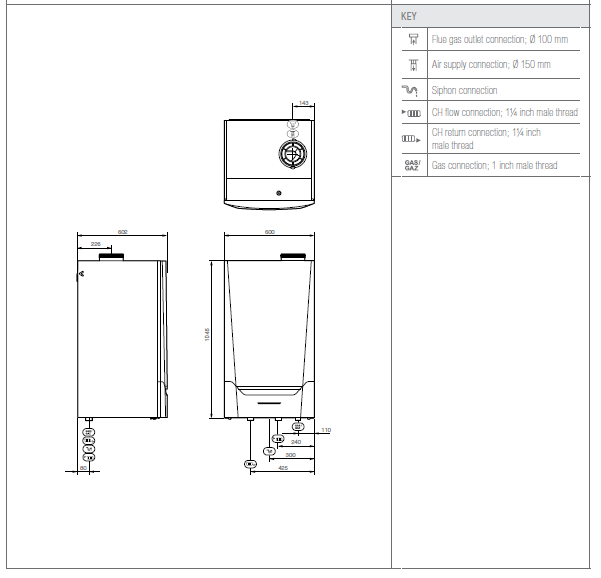 BOILER SPECIFICATION	BOILER SPECIFICATION	BOILER SPECIFICATION	Equipment: BOILERS                        Supplier: HEVAC Ltd.Equipment: BOILERS                        Supplier: HEVAC Ltd.General Description of Equipment offered for SPECIFICATION /Approval:BOILER SPECIFICATION
General Description of Equipment offered for SPECIFICATION /Approval:BOILER SPECIFICATION
General Description of Equipment offered for SPECIFICATION /Approval:BOILER SPECIFICATION
Drawing:  Dims. as per drawing below.Drawing Ref: N/ADrawing Ref: N/A DOCUMENTATION ISSUED:
